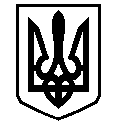 У К Р А Ї Н АВАСИЛІВСЬКА МІСЬКА РАДАЗАПОРІЗЬКОЇ ОБЛАСТІсьомого скликаннятридцять п’ята (позачергова) сесіяР  І  Ш  Е  Н  Н  Я 04 жовтня  2018                                                                                                             № 22Про поновлення договору про встановлення земельного сервітуту для  розміщення  тимчасової споруди для провадження підприємницької діяльності  в м. Василівка, вул. Соборна 7 «б» Кувічкі О.Б.  	Керуючись  ст. 26 Закону  України «Про місцеве самоврядування в Україні», ст.ст.12, 39, 99 Земельного кодексу України,   Законом України  «Про внесення змін до деяких законодавчих актів України щодо розмежування земель державної та комунальної власності»,  розглянувши заяву  Кувічки Олега Борисовича,  що мешкає в м. Василівка, вул. Каховська 53,  про поновлення договору про встановлення земельного сервітуту  для розміщення тимчасової споруди  для провадження підприємницької діяльності  в м. Василівка, вул. Соборна 7 «б»,   Василівська міська радаВ И Р І Ш И Л А :	1. Поновити   Кувічкі Олегу Борисовичу терміном на один  рік   договір  про встановлення земельного сервітуту відносно земельної ділянки,  кадастровий номер 2320910100:05:014:0013,  площею   в   м. Василівка, вул. Соборна 7 «б» для  розміщення  тимчасової споруди для провадження підприємницької діяльності.	2. Доручити міському голові  укласти   з   Кувічкою Олегом Борисовичем додаткову угоду  до  договору  про встановлення  земельного сервітуту відносно земельної ділянки  площею   в  м. Василівка, вул. Соборна 7 «б» для  розміщення  тимчасової споруди для провадження підприємницької діяльності, укладеного з Василівською міською радою 08.08.2013 та  зареєстрованого у Реєстраційній службі Василівського районного управління юстиції 23.09.2013 року за № 2780140.	3. Зобов’язати   Кувічку Олега Борисовича зареєструвати додаткову угоду відповідно до вимог  Закону України «Про  державну реєстрацію прав на нерухоме майно та їх обмежень».4.  Контроль за виконанням цього рішення покласти на постійну комісію міської ради з питань земельних відносин та земельного кадастру, благоустрою міста та забезпечення екологічної безпеки життєдіяльності населення.Міський голова                                                                                                     Л.М. Цибульняк